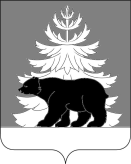 РОССИЙСКАЯ ФЕДЕРАЦИЯИРКУТСКАЯ ОБЛАСТЬАдминистрацияЗиминского районного муниципального образованияП О С Т А Н О В Л Е Н И Е                          от                                            г. Зима                              № О внесении изменений в муниципальную программу Зиминского районного муниципального образования «Развитие и содержание муниципальной автоматизированной системы централизованного оповещения населения Зиминского района»В соответствии со статьей 179 Бюджетного кодекса Российской Федерации,  Федеральным законом от 06.10.2003 № 131-ФЗ «Об общих принципах организации местного самоуправления в Российской Федерации», Федеральным законом от 21.12.1994 № 68-ФЗ «О защите населения и территорий от чрезвычайных ситуаций природного и техногенного характера», Федеральным законом от 12.02.1998 № 28-ФЗ «О гражданской обороне», Положением о единой государственной системе предупреждения и ликвидации чрезвычайных ситуаций, утвержденным постановлением Правительства Российской Федерации от 30.12.2003 № 794,  решением Думы Зиминского муниципального района от 20.12.2023 № 317 «О бюджете Зиминского районного муниципального образования на 2024 год и на плановый период 2025 и 2026 годов», решением Думы Зиминского муниципального района от 24.01.2024 № 324 «О внесении изменений и дополнений в решение Думы  Зиминского муниципального района от 20.12.2023 № 317 «О бюджете Зиминского районного муниципального образования на 2024 год и на плановый период 2025 и 2026 годов», постановлением администрации Зиминского районного муниципального образования от 03.11.2020 № 921 «Об утверждении Положения о порядке принятия решений о разработке, формирования, утверждения, реализации и оценки эффективности муниципальных программ Зиминского районного муниципального образования», руководствуясь  статьями 22, 46 Устава Зиминского районного  муниципального образования, администрация Зиминского районного муниципального образованияПОСТАНОВЛЯЕТ:1. Внести в муниципальную программу Зиминского районного муниципального образования «Развитие и содержание муниципальной автоматизированной системы централизованного оповещения населения Зиминского района», утвержденную постановлением администрации Зиминского районного муниципального образования от 25.10.2022 № 766 (далее - муниципальная программа), следующие изменения:1.1. паспорт муниципальной программы изложить в новой редакции согласно приложению 1 к настоящему постановлению; 1.2. таблицу раздела 7 «Сроки реализации и ресурсное обеспечение муниципальной программы» изложить в следующей редакции:1.3. раздел 8 «Перечень мероприятий муниципальной программы. Система программных мероприятий» изложить в новой редакции согласно приложению 2 к настоящему постановлению.2. Настоящее постановление опубликовать в информационно-аналитическом, общественно-политическом еженедельнике «Вестник района» и разместить на официальном сайте администрации Зиминского районного муниципального образования в информационно-телекоммуникационной сети «Интернет»www.rzima.ru.3. Настоящее постановление вступает в силу после дня его официального опубликования.4. Контроль исполнения настоящего постановления оставляю за собой.Мэр Зиминского районногомуниципального образования                                                                                    Н.В. НикитинаПриложение 1УТВЕРЖДЕНпостановлением администрации Зиминского районного муниципального образованияот «____»__________2024 г. №______1. Паспортмуниципальной программы Зиминского районного муниципального образования «Развитие и содержание муниципальной автоматизированной системы централизованного оповещения населения Зиминского района» (далее – муниципальная программа)Приложение 2УТВЕРЖДЕНпостановлением администрации Зиминскогорайонного муниципального образованияот «____»__________2024 г. №______Перечень мероприятий муниципальной программы Система программных мероприятийСроки реализацииВсего по программетыс.руб.2023г.тыс.руб.2024г.тыс.руб.2025г.тыс.руб.2026г.тыс.руб.2027г.тыс.руб.2028г.тыс.руб.Общий объем финансирования, в т.ч.16 493,0002 610,00010 578,0002 000,000435,000435,000435,000федеральный бюджет0,0000,0000,0000,0000,0000,0000,000областной бюджет0,0000,0000,0000,0000,0000,0000,000местный бюджет 16 493,0002 610,00010 578,0002 000,000435,000435,000435,000внебюджетные источники  0,0000,0000,0000,0000,0000,0000,000Наименование муниципальной программыРазвитие и содержание муниципальной автоматизированной системы централизованного оповещения населения Зиминского районаРазвитие и содержание муниципальной автоматизированной системы централизованного оповещения населения Зиминского районаРазвитие и содержание муниципальной автоматизированной системы централизованного оповещения населения Зиминского районаРазвитие и содержание муниципальной автоматизированной системы централизованного оповещения населения Зиминского районаРазвитие и содержание муниципальной автоматизированной системы централизованного оповещения населения Зиминского районаРазвитие и содержание муниципальной автоматизированной системы централизованного оповещения населения Зиминского районаРазвитие и содержание муниципальной автоматизированной системы централизованного оповещения населения Зиминского районаРазвитие и содержание муниципальной автоматизированной системы централизованного оповещения населения Зиминского районаОтветственный исполнитель муниципальной программыОтдел по гражданской обороне и чрезвычайным ситуациям администрации Зиминского районного муниципального образованияОтдел по гражданской обороне и чрезвычайным ситуациям администрации Зиминского районного муниципального образованияОтдел по гражданской обороне и чрезвычайным ситуациям администрации Зиминского районного муниципального образованияОтдел по гражданской обороне и чрезвычайным ситуациям администрации Зиминского районного муниципального образованияОтдел по гражданской обороне и чрезвычайным ситуациям администрации Зиминского районного муниципального образованияОтдел по гражданской обороне и чрезвычайным ситуациям администрации Зиминского районного муниципального образованияОтдел по гражданской обороне и чрезвычайным ситуациям администрации Зиминского районного муниципального образованияОтдел по гражданской обороне и чрезвычайным ситуациям администрации Зиминского районного муниципального образованияСоисполнители муниципальной программы --------Участники муниципальной программы Отдел по гражданской обороне и чрезвычайным ситуациям администрации Зиминского районного муниципального образования, отдел жилищно-коммунального хозяйства и экологии администрации Зиминского районного муниципального образования, отдел по экономике, труду и охране труда, потребительскому рынку администрации Зиминского районного муниципального образования, Финансовое управление Зиминского районного муниципального образования (отдел информационного обеспечения), комитет по управлению муниципальным имуществом администрации Зиминского районного муниципального образованияОтдел по гражданской обороне и чрезвычайным ситуациям администрации Зиминского районного муниципального образования, отдел жилищно-коммунального хозяйства и экологии администрации Зиминского районного муниципального образования, отдел по экономике, труду и охране труда, потребительскому рынку администрации Зиминского районного муниципального образования, Финансовое управление Зиминского районного муниципального образования (отдел информационного обеспечения), комитет по управлению муниципальным имуществом администрации Зиминского районного муниципального образованияОтдел по гражданской обороне и чрезвычайным ситуациям администрации Зиминского районного муниципального образования, отдел жилищно-коммунального хозяйства и экологии администрации Зиминского районного муниципального образования, отдел по экономике, труду и охране труда, потребительскому рынку администрации Зиминского районного муниципального образования, Финансовое управление Зиминского районного муниципального образования (отдел информационного обеспечения), комитет по управлению муниципальным имуществом администрации Зиминского районного муниципального образованияОтдел по гражданской обороне и чрезвычайным ситуациям администрации Зиминского районного муниципального образования, отдел жилищно-коммунального хозяйства и экологии администрации Зиминского районного муниципального образования, отдел по экономике, труду и охране труда, потребительскому рынку администрации Зиминского районного муниципального образования, Финансовое управление Зиминского районного муниципального образования (отдел информационного обеспечения), комитет по управлению муниципальным имуществом администрации Зиминского районного муниципального образованияОтдел по гражданской обороне и чрезвычайным ситуациям администрации Зиминского районного муниципального образования, отдел жилищно-коммунального хозяйства и экологии администрации Зиминского районного муниципального образования, отдел по экономике, труду и охране труда, потребительскому рынку администрации Зиминского районного муниципального образования, Финансовое управление Зиминского районного муниципального образования (отдел информационного обеспечения), комитет по управлению муниципальным имуществом администрации Зиминского районного муниципального образованияОтдел по гражданской обороне и чрезвычайным ситуациям администрации Зиминского районного муниципального образования, отдел жилищно-коммунального хозяйства и экологии администрации Зиминского районного муниципального образования, отдел по экономике, труду и охране труда, потребительскому рынку администрации Зиминского районного муниципального образования, Финансовое управление Зиминского районного муниципального образования (отдел информационного обеспечения), комитет по управлению муниципальным имуществом администрации Зиминского районного муниципального образованияОтдел по гражданской обороне и чрезвычайным ситуациям администрации Зиминского районного муниципального образования, отдел жилищно-коммунального хозяйства и экологии администрации Зиминского районного муниципального образования, отдел по экономике, труду и охране труда, потребительскому рынку администрации Зиминского районного муниципального образования, Финансовое управление Зиминского районного муниципального образования (отдел информационного обеспечения), комитет по управлению муниципальным имуществом администрации Зиминского районного муниципального образованияОтдел по гражданской обороне и чрезвычайным ситуациям администрации Зиминского районного муниципального образования, отдел жилищно-коммунального хозяйства и экологии администрации Зиминского районного муниципального образования, отдел по экономике, труду и охране труда, потребительскому рынку администрации Зиминского районного муниципального образования, Финансовое управление Зиминского районного муниципального образования (отдел информационного обеспечения), комитет по управлению муниципальным имуществом администрации Зиминского районного муниципального образованияЦель муниципальной программыРазвитие и содержание муниципальной автоматизированной системы централизованного оповещения населения Зиминского района с целью обеспечения комплексных мер противодействия чрезвычайным ситуациям.Развитие и содержание муниципальной автоматизированной системы централизованного оповещения населения Зиминского района с целью обеспечения комплексных мер противодействия чрезвычайным ситуациям.Развитие и содержание муниципальной автоматизированной системы централизованного оповещения населения Зиминского района с целью обеспечения комплексных мер противодействия чрезвычайным ситуациям.Развитие и содержание муниципальной автоматизированной системы централизованного оповещения населения Зиминского района с целью обеспечения комплексных мер противодействия чрезвычайным ситуациям.Развитие и содержание муниципальной автоматизированной системы централизованного оповещения населения Зиминского района с целью обеспечения комплексных мер противодействия чрезвычайным ситуациям.Развитие и содержание муниципальной автоматизированной системы централизованного оповещения населения Зиминского района с целью обеспечения комплексных мер противодействия чрезвычайным ситуациям.Развитие и содержание муниципальной автоматизированной системы централизованного оповещения населения Зиминского района с целью обеспечения комплексных мер противодействия чрезвычайным ситуациям.Развитие и содержание муниципальной автоматизированной системы централизованного оповещения населения Зиминского района с целью обеспечения комплексных мер противодействия чрезвычайным ситуациям.Задачи муниципальной программы1)Установка современных технических средств оповещения населения; 2) Увеличение процента оповещаемого населения; 3) Организация технического обслуживания и содержание каналов связи.1)Установка современных технических средств оповещения населения; 2) Увеличение процента оповещаемого населения; 3) Организация технического обслуживания и содержание каналов связи.1)Установка современных технических средств оповещения населения; 2) Увеличение процента оповещаемого населения; 3) Организация технического обслуживания и содержание каналов связи.1)Установка современных технических средств оповещения населения; 2) Увеличение процента оповещаемого населения; 3) Организация технического обслуживания и содержание каналов связи.1)Установка современных технических средств оповещения населения; 2) Увеличение процента оповещаемого населения; 3) Организация технического обслуживания и содержание каналов связи.1)Установка современных технических средств оповещения населения; 2) Увеличение процента оповещаемого населения; 3) Организация технического обслуживания и содержание каналов связи.1)Установка современных технических средств оповещения населения; 2) Увеличение процента оповещаемого населения; 3) Организация технического обслуживания и содержание каналов связи.1)Установка современных технических средств оповещения населения; 2) Увеличение процента оповещаемого населения; 3) Организация технического обслуживания и содержание каналов связи.Сроки реализации муниципальной программы2023-2028 годы2023-2028 годы2023-2028 годы2023-2028 годы2023-2028 годы2023-2028 годы2023-2028 годы2023-2028 годыЦелевые показатели муниципальной программы Установка технических средств оповещения муниципальной автоматизированной системы централизованного оповещения населения Зиминского района в населенных пунктах Зиминского района;Своевременное доведение до органов управления, сил и средств гражданской обороны, единой государственной системы предупреждения и ликвидации чрезвычайных ситуаций (РСЧС) и населения информации и сигналов оповещения об опасностях, возникающих при ведении военных действий или вследствие этих действий, а также угрозе возникновения или возникновении чрезвычайных ситуаций (ЧС) природного и техногенного характера; Доведение процента охвата оповещением населенных пунктов Зиминского района к 2024 году до 75%, к 2028 году до 100%.Установка технических средств оповещения муниципальной автоматизированной системы централизованного оповещения населения Зиминского района в населенных пунктах Зиминского района;Своевременное доведение до органов управления, сил и средств гражданской обороны, единой государственной системы предупреждения и ликвидации чрезвычайных ситуаций (РСЧС) и населения информации и сигналов оповещения об опасностях, возникающих при ведении военных действий или вследствие этих действий, а также угрозе возникновения или возникновении чрезвычайных ситуаций (ЧС) природного и техногенного характера; Доведение процента охвата оповещением населенных пунктов Зиминского района к 2024 году до 75%, к 2028 году до 100%.Установка технических средств оповещения муниципальной автоматизированной системы централизованного оповещения населения Зиминского района в населенных пунктах Зиминского района;Своевременное доведение до органов управления, сил и средств гражданской обороны, единой государственной системы предупреждения и ликвидации чрезвычайных ситуаций (РСЧС) и населения информации и сигналов оповещения об опасностях, возникающих при ведении военных действий или вследствие этих действий, а также угрозе возникновения или возникновении чрезвычайных ситуаций (ЧС) природного и техногенного характера; Доведение процента охвата оповещением населенных пунктов Зиминского района к 2024 году до 75%, к 2028 году до 100%.Установка технических средств оповещения муниципальной автоматизированной системы централизованного оповещения населения Зиминского района в населенных пунктах Зиминского района;Своевременное доведение до органов управления, сил и средств гражданской обороны, единой государственной системы предупреждения и ликвидации чрезвычайных ситуаций (РСЧС) и населения информации и сигналов оповещения об опасностях, возникающих при ведении военных действий или вследствие этих действий, а также угрозе возникновения или возникновении чрезвычайных ситуаций (ЧС) природного и техногенного характера; Доведение процента охвата оповещением населенных пунктов Зиминского района к 2024 году до 75%, к 2028 году до 100%.Установка технических средств оповещения муниципальной автоматизированной системы централизованного оповещения населения Зиминского района в населенных пунктах Зиминского района;Своевременное доведение до органов управления, сил и средств гражданской обороны, единой государственной системы предупреждения и ликвидации чрезвычайных ситуаций (РСЧС) и населения информации и сигналов оповещения об опасностях, возникающих при ведении военных действий или вследствие этих действий, а также угрозе возникновения или возникновении чрезвычайных ситуаций (ЧС) природного и техногенного характера; Доведение процента охвата оповещением населенных пунктов Зиминского района к 2024 году до 75%, к 2028 году до 100%.Установка технических средств оповещения муниципальной автоматизированной системы централизованного оповещения населения Зиминского района в населенных пунктах Зиминского района;Своевременное доведение до органов управления, сил и средств гражданской обороны, единой государственной системы предупреждения и ликвидации чрезвычайных ситуаций (РСЧС) и населения информации и сигналов оповещения об опасностях, возникающих при ведении военных действий или вследствие этих действий, а также угрозе возникновения или возникновении чрезвычайных ситуаций (ЧС) природного и техногенного характера; Доведение процента охвата оповещением населенных пунктов Зиминского района к 2024 году до 75%, к 2028 году до 100%.Установка технических средств оповещения муниципальной автоматизированной системы централизованного оповещения населения Зиминского района в населенных пунктах Зиминского района;Своевременное доведение до органов управления, сил и средств гражданской обороны, единой государственной системы предупреждения и ликвидации чрезвычайных ситуаций (РСЧС) и населения информации и сигналов оповещения об опасностях, возникающих при ведении военных действий или вследствие этих действий, а также угрозе возникновения или возникновении чрезвычайных ситуаций (ЧС) природного и техногенного характера; Доведение процента охвата оповещением населенных пунктов Зиминского района к 2024 году до 75%, к 2028 году до 100%.Установка технических средств оповещения муниципальной автоматизированной системы централизованного оповещения населения Зиминского района в населенных пунктах Зиминского района;Своевременное доведение до органов управления, сил и средств гражданской обороны, единой государственной системы предупреждения и ликвидации чрезвычайных ситуаций (РСЧС) и населения информации и сигналов оповещения об опасностях, возникающих при ведении военных действий или вследствие этих действий, а также угрозе возникновения или возникновении чрезвычайных ситуаций (ЧС) природного и техногенного характера; Доведение процента охвата оповещением населенных пунктов Зиминского района к 2024 году до 75%, к 2028 году до 100%.Подпрограммы муниципальной программы--------Объемы и источники финансирования муниципальной программыСроки реализацииВсего по программе2023год2024год2025год2026год2027год2028годОбъемы и источники финансирования муниципальной программыОбщий объем финансирования, в т.ч (тыс.руб.)16 493,0002 610,00010 578,0002 000,000435,000435,000435,000Объемы и источники финансирования муниципальной программыФедеральный бюджет(тыс. руб.)0,0000,0000,0000,0000,0000,0000,000Объемы и источники финансирования муниципальной программыОбластной бюджет(тыс. руб.)0,0000,0000,0000,0000,0000,0000,000Объемы и источники финансирования муниципальной программыМестный бюджет (тыс.руб.)16 493,0002 610,00010 578,0002 000,000435,000435,000435,000Объемы и источники финансирования муниципальной программыВнебюджетные источники(тыс. руб.)0,0000,0000,0000,0000,0000,0000,000Ожидаемые результаты реализации муниципальной программыОбеспечение гарантированного доведения информации и сигналов оповещения:- до руководящего состава, сил и средств гражданской обороны и муниципального звена Зиминского районного территориальной подсистемы Иркутской области единой государственной системы предупреждения и ликвидации чрезвычайных ситуаций (далее МЗ ТП РСЧС);- до дежурно-диспетчерских служб потенциально опасных объектов.Своевременное оповещение и информирование населения Зиминского района об опасностях, возникающих при ведении военных действий или вследствие этих действий, а также вследствие чрезвычайных ситуаций природного и техногенного характера на территории Зиминского района, и как следствие обеспечение сохранности жизни, здоровья граждан и их имущества;совершенствование системы мер предупреждения и ликвидации последствий чрезвычайных ситуаций в Зиминском районе.Обеспечение гарантированного доведения информации и сигналов оповещения:- до руководящего состава, сил и средств гражданской обороны и муниципального звена Зиминского районного территориальной подсистемы Иркутской области единой государственной системы предупреждения и ликвидации чрезвычайных ситуаций (далее МЗ ТП РСЧС);- до дежурно-диспетчерских служб потенциально опасных объектов.Своевременное оповещение и информирование населения Зиминского района об опасностях, возникающих при ведении военных действий или вследствие этих действий, а также вследствие чрезвычайных ситуаций природного и техногенного характера на территории Зиминского района, и как следствие обеспечение сохранности жизни, здоровья граждан и их имущества;совершенствование системы мер предупреждения и ликвидации последствий чрезвычайных ситуаций в Зиминском районе.Обеспечение гарантированного доведения информации и сигналов оповещения:- до руководящего состава, сил и средств гражданской обороны и муниципального звена Зиминского районного территориальной подсистемы Иркутской области единой государственной системы предупреждения и ликвидации чрезвычайных ситуаций (далее МЗ ТП РСЧС);- до дежурно-диспетчерских служб потенциально опасных объектов.Своевременное оповещение и информирование населения Зиминского района об опасностях, возникающих при ведении военных действий или вследствие этих действий, а также вследствие чрезвычайных ситуаций природного и техногенного характера на территории Зиминского района, и как следствие обеспечение сохранности жизни, здоровья граждан и их имущества;совершенствование системы мер предупреждения и ликвидации последствий чрезвычайных ситуаций в Зиминском районе.Обеспечение гарантированного доведения информации и сигналов оповещения:- до руководящего состава, сил и средств гражданской обороны и муниципального звена Зиминского районного территориальной подсистемы Иркутской области единой государственной системы предупреждения и ликвидации чрезвычайных ситуаций (далее МЗ ТП РСЧС);- до дежурно-диспетчерских служб потенциально опасных объектов.Своевременное оповещение и информирование населения Зиминского района об опасностях, возникающих при ведении военных действий или вследствие этих действий, а также вследствие чрезвычайных ситуаций природного и техногенного характера на территории Зиминского района, и как следствие обеспечение сохранности жизни, здоровья граждан и их имущества;совершенствование системы мер предупреждения и ликвидации последствий чрезвычайных ситуаций в Зиминском районе.Обеспечение гарантированного доведения информации и сигналов оповещения:- до руководящего состава, сил и средств гражданской обороны и муниципального звена Зиминского районного территориальной подсистемы Иркутской области единой государственной системы предупреждения и ликвидации чрезвычайных ситуаций (далее МЗ ТП РСЧС);- до дежурно-диспетчерских служб потенциально опасных объектов.Своевременное оповещение и информирование населения Зиминского района об опасностях, возникающих при ведении военных действий или вследствие этих действий, а также вследствие чрезвычайных ситуаций природного и техногенного характера на территории Зиминского района, и как следствие обеспечение сохранности жизни, здоровья граждан и их имущества;совершенствование системы мер предупреждения и ликвидации последствий чрезвычайных ситуаций в Зиминском районе.Обеспечение гарантированного доведения информации и сигналов оповещения:- до руководящего состава, сил и средств гражданской обороны и муниципального звена Зиминского районного территориальной подсистемы Иркутской области единой государственной системы предупреждения и ликвидации чрезвычайных ситуаций (далее МЗ ТП РСЧС);- до дежурно-диспетчерских служб потенциально опасных объектов.Своевременное оповещение и информирование населения Зиминского района об опасностях, возникающих при ведении военных действий или вследствие этих действий, а также вследствие чрезвычайных ситуаций природного и техногенного характера на территории Зиминского района, и как следствие обеспечение сохранности жизни, здоровья граждан и их имущества;совершенствование системы мер предупреждения и ликвидации последствий чрезвычайных ситуаций в Зиминском районе.Обеспечение гарантированного доведения информации и сигналов оповещения:- до руководящего состава, сил и средств гражданской обороны и муниципального звена Зиминского районного территориальной подсистемы Иркутской области единой государственной системы предупреждения и ликвидации чрезвычайных ситуаций (далее МЗ ТП РСЧС);- до дежурно-диспетчерских служб потенциально опасных объектов.Своевременное оповещение и информирование населения Зиминского района об опасностях, возникающих при ведении военных действий или вследствие этих действий, а также вследствие чрезвычайных ситуаций природного и техногенного характера на территории Зиминского района, и как следствие обеспечение сохранности жизни, здоровья граждан и их имущества;совершенствование системы мер предупреждения и ликвидации последствий чрезвычайных ситуаций в Зиминском районе.Обеспечение гарантированного доведения информации и сигналов оповещения:- до руководящего состава, сил и средств гражданской обороны и муниципального звена Зиминского районного территориальной подсистемы Иркутской области единой государственной системы предупреждения и ликвидации чрезвычайных ситуаций (далее МЗ ТП РСЧС);- до дежурно-диспетчерских служб потенциально опасных объектов.Своевременное оповещение и информирование населения Зиминского района об опасностях, возникающих при ведении военных действий или вследствие этих действий, а также вследствие чрезвычайных ситуаций природного и техногенного характера на территории Зиминского района, и как следствие обеспечение сохранности жизни, здоровья граждан и их имущества;совершенствование системы мер предупреждения и ликвидации последствий чрезвычайных ситуаций в Зиминском районе.№ п/пНаименование муниципальной программы, мероприятияРезультатОтветственный исполнитель, участник мероприятийСрок исполненияОбъемФинансирования(тыс.руб.)В т.ч. планируемоепривлечение из:В т.ч. планируемоепривлечение из:В т.ч. планируемоепривлечение из:В т.ч. планируемоепривлечение из:№ п/пНаименование муниципальной программы, мероприятияРезультатОтветственный исполнитель, участник мероприятийСрок исполненияОбъемФинансирования(тыс.руб.)Федерального бюджета (тыс.руб.)Областного бюджета (тыс.руб.)Местногобюджета(тыс.руб.)Внебюджетных источников (тыс.руб.)Развитие и содержание муниципальной автоматизированной системы централизованного оповещения населения Зиминского районаОбеспечение гарантированного доведения информации и сигналов оповещения:- до руководящего состава, сил и средств гражданской обороны и муниципального звена территориальной подсистемы Иркутской области единой государственной системы предупреждения и ликвидации чрезвычайных ситуаций (далее МЗ ТП РСЧС);- до дежурно-диспетчерских служб потенциально опасных объектов.Своевременное оповещение и информирование населения Зиминского района об опасностях, возникающих при ведении военных действий или вследствие этих действий, а также вследствие чрезвычайных ситуаций природного и техногенного характера на территории муниципального района, и как следствие обеспечение сохранности жизни, здоровья граждан и их имущества;совершенствование системы мер предупреждения и ликвидации последствий чрезвычайных ситуаций в Зиминском районе.Отдел по ГО и ЧС администрации Зиминского районного муниципального образованияВсего16 493,0000,0000,00016 493,0000,000Развитие и содержание муниципальной автоматизированной системы централизованного оповещения населения Зиминского районаОбеспечение гарантированного доведения информации и сигналов оповещения:- до руководящего состава, сил и средств гражданской обороны и муниципального звена территориальной подсистемы Иркутской области единой государственной системы предупреждения и ликвидации чрезвычайных ситуаций (далее МЗ ТП РСЧС);- до дежурно-диспетчерских служб потенциально опасных объектов.Своевременное оповещение и информирование населения Зиминского района об опасностях, возникающих при ведении военных действий или вследствие этих действий, а также вследствие чрезвычайных ситуаций природного и техногенного характера на территории муниципального района, и как следствие обеспечение сохранности жизни, здоровья граждан и их имущества;совершенствование системы мер предупреждения и ликвидации последствий чрезвычайных ситуаций в Зиминском районе.Отдел по ГО и ЧС администрации Зиминского районного муниципального образования2023 год2610,0000,0000,0002610,0000,000Развитие и содержание муниципальной автоматизированной системы централизованного оповещения населения Зиминского районаОбеспечение гарантированного доведения информации и сигналов оповещения:- до руководящего состава, сил и средств гражданской обороны и муниципального звена территориальной подсистемы Иркутской области единой государственной системы предупреждения и ликвидации чрезвычайных ситуаций (далее МЗ ТП РСЧС);- до дежурно-диспетчерских служб потенциально опасных объектов.Своевременное оповещение и информирование населения Зиминского района об опасностях, возникающих при ведении военных действий или вследствие этих действий, а также вследствие чрезвычайных ситуаций природного и техногенного характера на территории муниципального района, и как следствие обеспечение сохранности жизни, здоровья граждан и их имущества;совершенствование системы мер предупреждения и ликвидации последствий чрезвычайных ситуаций в Зиминском районе.Отдел по ГО и ЧС администрации Зиминского районного муниципального образования2024 год10 578,0000,0000,00010 578,0000,000Развитие и содержание муниципальной автоматизированной системы централизованного оповещения населения Зиминского районаОбеспечение гарантированного доведения информации и сигналов оповещения:- до руководящего состава, сил и средств гражданской обороны и муниципального звена территориальной подсистемы Иркутской области единой государственной системы предупреждения и ликвидации чрезвычайных ситуаций (далее МЗ ТП РСЧС);- до дежурно-диспетчерских служб потенциально опасных объектов.Своевременное оповещение и информирование населения Зиминского района об опасностях, возникающих при ведении военных действий или вследствие этих действий, а также вследствие чрезвычайных ситуаций природного и техногенного характера на территории муниципального района, и как следствие обеспечение сохранности жизни, здоровья граждан и их имущества;совершенствование системы мер предупреждения и ликвидации последствий чрезвычайных ситуаций в Зиминском районе.Отдел по ГО и ЧС администрации Зиминского районного муниципального образования2025 год2 000,0000,0000,0002 000,0000,000Развитие и содержание муниципальной автоматизированной системы централизованного оповещения населения Зиминского районаОбеспечение гарантированного доведения информации и сигналов оповещения:- до руководящего состава, сил и средств гражданской обороны и муниципального звена территориальной подсистемы Иркутской области единой государственной системы предупреждения и ликвидации чрезвычайных ситуаций (далее МЗ ТП РСЧС);- до дежурно-диспетчерских служб потенциально опасных объектов.Своевременное оповещение и информирование населения Зиминского района об опасностях, возникающих при ведении военных действий или вследствие этих действий, а также вследствие чрезвычайных ситуаций природного и техногенного характера на территории муниципального района, и как следствие обеспечение сохранности жизни, здоровья граждан и их имущества;совершенствование системы мер предупреждения и ликвидации последствий чрезвычайных ситуаций в Зиминском районе.Отдел по ГО и ЧС администрации Зиминского районного муниципального образования2026 год435,0000,0000,000435,0000,000Развитие и содержание муниципальной автоматизированной системы централизованного оповещения населения Зиминского районаОбеспечение гарантированного доведения информации и сигналов оповещения:- до руководящего состава, сил и средств гражданской обороны и муниципального звена территориальной подсистемы Иркутской области единой государственной системы предупреждения и ликвидации чрезвычайных ситуаций (далее МЗ ТП РСЧС);- до дежурно-диспетчерских служб потенциально опасных объектов.Своевременное оповещение и информирование населения Зиминского района об опасностях, возникающих при ведении военных действий или вследствие этих действий, а также вследствие чрезвычайных ситуаций природного и техногенного характера на территории муниципального района, и как следствие обеспечение сохранности жизни, здоровья граждан и их имущества;совершенствование системы мер предупреждения и ликвидации последствий чрезвычайных ситуаций в Зиминском районе.Отдел по ГО и ЧС администрации Зиминского районного муниципального образования2027 год435,0000,0000,000435,0000,000Развитие и содержание муниципальной автоматизированной системы централизованного оповещения населения Зиминского районаОбеспечение гарантированного доведения информации и сигналов оповещения:- до руководящего состава, сил и средств гражданской обороны и муниципального звена территориальной подсистемы Иркутской области единой государственной системы предупреждения и ликвидации чрезвычайных ситуаций (далее МЗ ТП РСЧС);- до дежурно-диспетчерских служб потенциально опасных объектов.Своевременное оповещение и информирование населения Зиминского района об опасностях, возникающих при ведении военных действий или вследствие этих действий, а также вследствие чрезвычайных ситуаций природного и техногенного характера на территории муниципального района, и как следствие обеспечение сохранности жизни, здоровья граждан и их имущества;совершенствование системы мер предупреждения и ликвидации последствий чрезвычайных ситуаций в Зиминском районе.Отдел по ГО и ЧС администрации Зиминского районного муниципального образования2028 год435,0000,0000,000435,0000,000Основное мероприятие « Развитие и содержание муниципальной автоматизированной системы централизованного оповещения населения Зиминского района »Основное мероприятие « Развитие и содержание муниципальной автоматизированной системы централизованного оповещения населения Зиминского района »Основное мероприятие « Развитие и содержание муниципальной автоматизированной системы централизованного оповещения населения Зиминского района »Основное мероприятие « Развитие и содержание муниципальной автоматизированной системы централизованного оповещения населения Зиминского района »Основное мероприятие « Развитие и содержание муниципальной автоматизированной системы централизованного оповещения населения Зиминского района »Основное мероприятие « Развитие и содержание муниципальной автоматизированной системы централизованного оповещения населения Зиминского района »Основное мероприятие « Развитие и содержание муниципальной автоматизированной системы централизованного оповещения населения Зиминского района »Основное мероприятие « Развитие и содержание муниципальной автоматизированной системы централизованного оповещения населения Зиминского района »Основное мероприятие « Развитие и содержание муниципальной автоматизированной системы централизованного оповещения населения Зиминского района »Основное мероприятие « Развитие и содержание муниципальной автоматизированной системы централизованного оповещения населения Зиминского района »1Установка технических средств оповещения муниципальной автоматизированной системы централизованного оповещения населения Зиминского района в населенных пунктах Зиминского районаСвоевременное оповещение и информирование населения Зиминского района об опасностях, возникающих при ведении военных действий или вследствие этих действий, а также вследствие чрезвычайных ситуаций природного и техногенного характера на территории Зиминского районаОтдел по ГО и ЧС администрации Зиминского районного муниципального образованияВсего14 318,0000,0000,00014 318,0000,0001Установка технических средств оповещения муниципальной автоматизированной системы централизованного оповещения населения Зиминского района в населенных пунктах Зиминского районаСвоевременное оповещение и информирование населения Зиминского района об опасностях, возникающих при ведении военных действий или вследствие этих действий, а также вследствие чрезвычайных ситуаций природного и техногенного характера на территории Зиминского районаОтдел по ГО и ЧС администрации Зиминского районного муниципального образования2023 год2 610,0000,0000,0002 610,0000,0001Установка технических средств оповещения муниципальной автоматизированной системы централизованного оповещения населения Зиминского района в населенных пунктах Зиминского районаСвоевременное оповещение и информирование населения Зиминского района об опасностях, возникающих при ведении военных действий или вследствие этих действий, а также вследствие чрезвычайных ситуаций природного и техногенного характера на территории Зиминского районаОтдел по ГО и ЧС администрации Зиминского районного муниципального образования2024 год10 143,0000,0000,00010 143,0000,0001Установка технических средств оповещения муниципальной автоматизированной системы централизованного оповещения населения Зиминского района в населенных пунктах Зиминского районаСвоевременное оповещение и информирование населения Зиминского района об опасностях, возникающих при ведении военных действий или вследствие этих действий, а также вследствие чрезвычайных ситуаций природного и техногенного характера на территории Зиминского районаОтдел по ГО и ЧС администрации Зиминского районного муниципального образования2025 год1 565,0000,0000,0001 565,0000,0001Установка технических средств оповещения муниципальной автоматизированной системы централизованного оповещения населения Зиминского района в населенных пунктах Зиминского районаСвоевременное оповещение и информирование населения Зиминского района об опасностях, возникающих при ведении военных действий или вследствие этих действий, а также вследствие чрезвычайных ситуаций природного и техногенного характера на территории Зиминского районаОтдел по ГО и ЧС администрации Зиминского районного муниципального образования2026 год0,0000,0000,0000,0000,0001Установка технических средств оповещения муниципальной автоматизированной системы централизованного оповещения населения Зиминского района в населенных пунктах Зиминского районаСвоевременное оповещение и информирование населения Зиминского района об опасностях, возникающих при ведении военных действий или вследствие этих действий, а также вследствие чрезвычайных ситуаций природного и техногенного характера на территории Зиминского районаОтдел по ГО и ЧС администрации Зиминского районного муниципального образования2027 год0,0000,0000,0000,0000,0001Установка технических средств оповещения муниципальной автоматизированной системы централизованного оповещения населения Зиминского района в населенных пунктах Зиминского районаСвоевременное оповещение и информирование населения Зиминского района об опасностях, возникающих при ведении военных действий или вследствие этих действий, а также вследствие чрезвычайных ситуаций природного и техногенного характера на территории Зиминского районаОтдел по ГО и ЧС администрации Зиминского районного муниципального образования2028 год0,0000,0000,0000,0000,0002Организация технического обслуживания и своевременный ремонт технических средств оповещения муниципальной автоматизированной системы централизованного оповещения населения Зиминского районаБесперебойная работа муниципальной автоматизированной системы централизованного оповещения населения Зиминского районаОтдел по ГО и ЧС администрации Зиминского районного муниципального образованияВсего2 175,0000,0000,0002 175,0000,0002Организация технического обслуживания и своевременный ремонт технических средств оповещения муниципальной автоматизированной системы централизованного оповещения населения Зиминского районаБесперебойная работа муниципальной автоматизированной системы централизованного оповещения населения Зиминского районаОтдел по ГО и ЧС администрации Зиминского районного муниципального образования2023 год0,0000,0000,0000,0000,0002Организация технического обслуживания и своевременный ремонт технических средств оповещения муниципальной автоматизированной системы централизованного оповещения населения Зиминского районаБесперебойная работа муниципальной автоматизированной системы централизованного оповещения населения Зиминского районаОтдел по ГО и ЧС администрации Зиминского районного муниципального образования2024 год435,000,0000,000435,000,0002Организация технического обслуживания и своевременный ремонт технических средств оповещения муниципальной автоматизированной системы централизованного оповещения населения Зиминского районаБесперебойная работа муниципальной автоматизированной системы централизованного оповещения населения Зиминского районаОтдел по ГО и ЧС администрации Зиминского районного муниципального образования2025 год435,000,0000,000435,000,0002Организация технического обслуживания и своевременный ремонт технических средств оповещения муниципальной автоматизированной системы централизованного оповещения населения Зиминского районаБесперебойная работа муниципальной автоматизированной системы централизованного оповещения населения Зиминского районаОтдел по ГО и ЧС администрации Зиминского районного муниципального образования2026 год435,000,0000,000435,000,0002Организация технического обслуживания и своевременный ремонт технических средств оповещения муниципальной автоматизированной системы централизованного оповещения населения Зиминского районаБесперебойная работа муниципальной автоматизированной системы централизованного оповещения населения Зиминского районаОтдел по ГО и ЧС администрации Зиминского районного муниципального образования2027 год435,000,0000,000435,000,0002Организация технического обслуживания и своевременный ремонт технических средств оповещения муниципальной автоматизированной системы централизованного оповещения населения Зиминского районаБесперебойная работа муниципальной автоматизированной системы централизованного оповещения населения Зиминского районаОтдел по ГО и ЧС администрации Зиминского районного муниципального образования2028 год435,000,0000,000435,000,000